Publicado en Ciudad de México  el 03/12/2018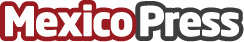 6 razones más comunes por las que sangran las encías, de acuerdo con datos de  La Clínica Dental Según datos de la Asociación Dental Mexicana (ADM): El 90% de los mexicanos padece problemas de gingivitis. Los problemas de encías afectan 80% más a personas de entre 30 y 50 añosDatos de contacto:Alejandra PérezComunidad mexicana enfocada en crear una experiencia diferente p5519594802Nota de prensa publicada en: https://www.mexicopress.com.mx/6-razones-mas-comunes-por-las-que-sangran-las_1 Categorías: Medicina Sociedad Ciudad de México Innovación Tecnológica Odontología http://www.mexicopress.com.mx